Publicado en Madrid el 09/10/2019 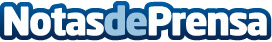 Grupo Washtec es el proveedor mundial para invertir en negocios de autolavados en 2019El negocio de los autolavados de coches es hoy en día, una de las inversiones más seguras y con mayor retorno gracias a un importante crecimiento de la industria automotriz. Washtec es el proveedor mundial para invertir en puentes y túneles de autolavadoDatos de contacto:Jesus Abalos917 92 44 54Nota de prensa publicada en: https://www.notasdeprensa.es/grupo-washtec-es-el-proveedor-mundial-para Categorias: Franquicias Automovilismo Emprendedores Industria Automotriz http://www.notasdeprensa.es